Воспользуйтесь инструкцией для дистанционного получения сведений из электронной трудовой книжки (ЭТК) в Личном кабинете на сайте ПФР: https://es.pfrf.ru/ . Также сведения можно получить на портале Госуслуг: https://www.gosuslugi.ru/394014/1. При необходимости сведения из электронной трудовой книжки можно получить в виде бумажной выписки у последнего работодателя, в клиентской службе ПФР или МФЦ. Услуга предоставляется без привязки к месту жительства или работы. 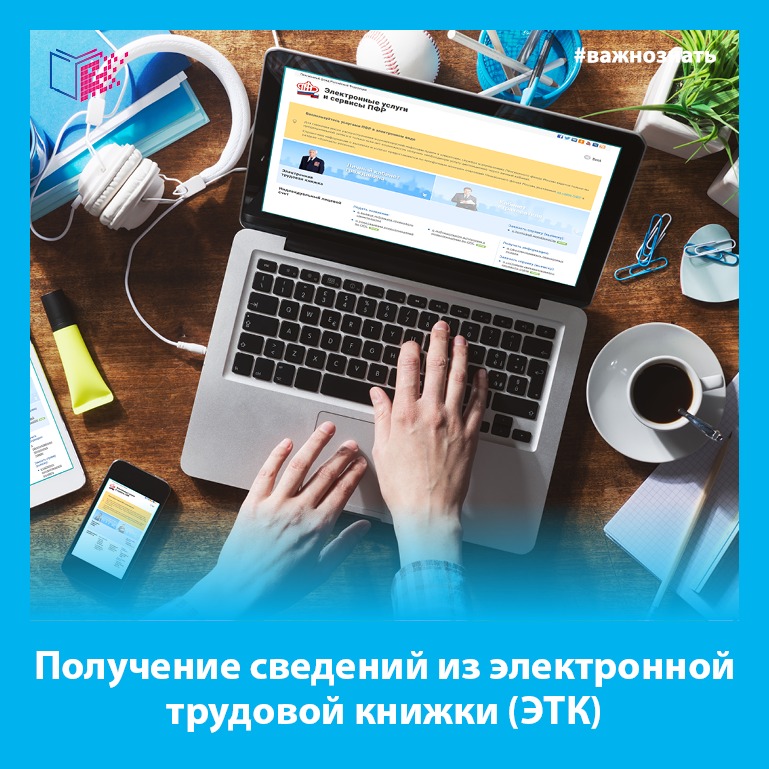 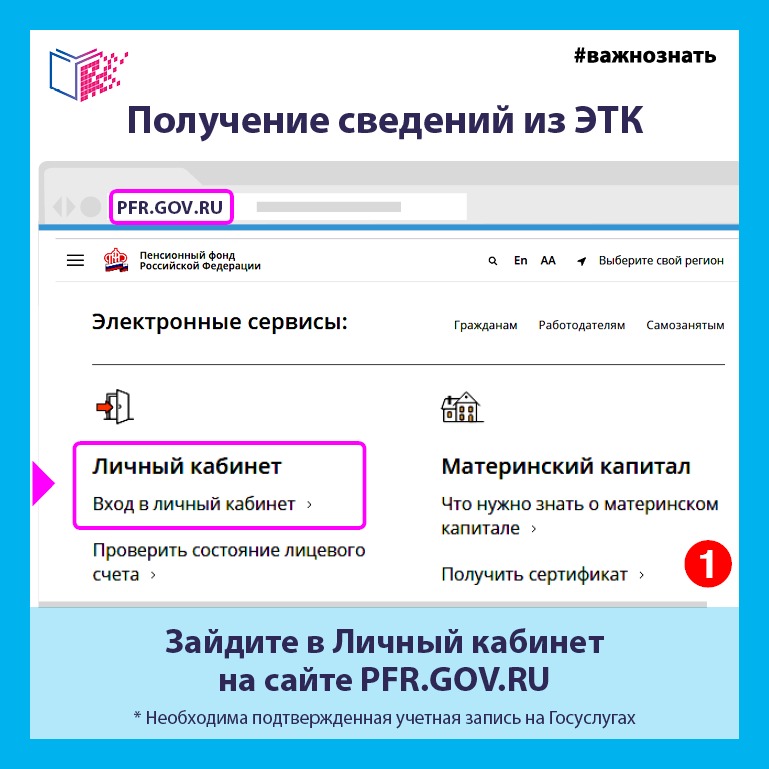 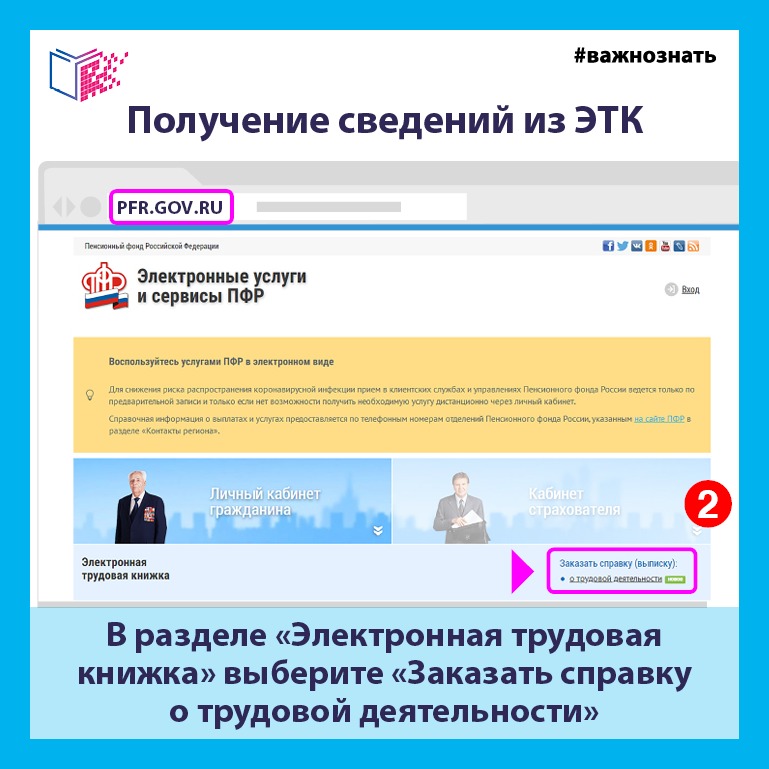 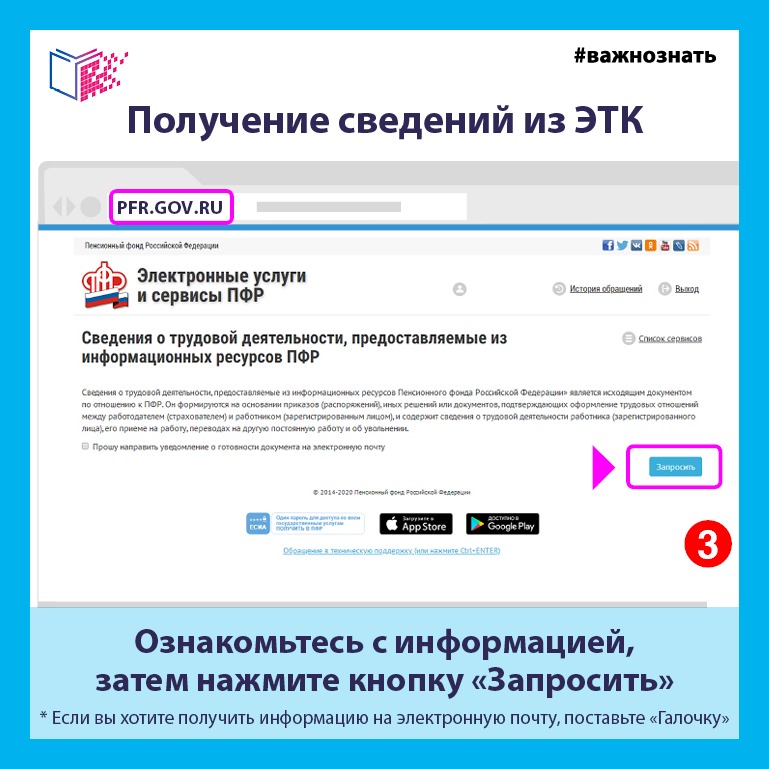 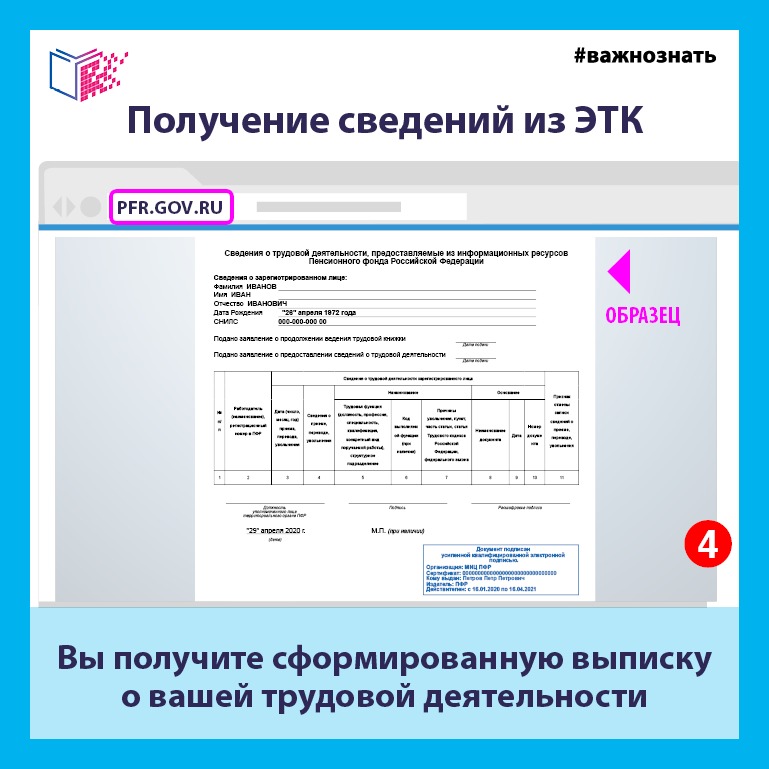 